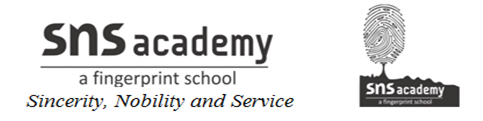 Bar GraphBar graphA bar graph is a representation of numbers using bars of uniform width and the lengths of the bars depend upon the frequency and the scale you have chosen.It is a method of representing data visually. In the case of bar graph or bar diagram, Bars of uniform width are drawn horizontally or vertically with equal spacing between them and then the length of each bar represents the given number.Drawing a Bar GraphTo draw a bar graph, first of all draw a horizontal line and a vertical line.On the horizontal line we will write the name of students and on vertical line we will write numerals which show what data is being represented.Same data can also be represented by interchanging the items on horizontal and vertical axis.It is important to take bars of same width keeping uniform gap between them. Next, a scale is chosen if needed.The scale varies according to the data given. One block is equivalent to ten units.Example: Let there be 4 students A,B,C and D. The total marks Maths test is 40.Simple and double bar graphs can be obtained as: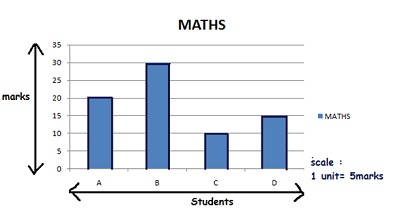 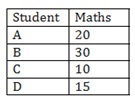 